Juazeiro do Norte - CE, 26 de Março de 2018.Memorando 03/2018 – IFCE / COORDENAÇÃO DE ENSINO MÉDIO	De: 	Richardson Dylsen de Souza CapistranoCoordenadoria de Ensino Médio. Para:	Alex Jussileno Viana Bezerra, Antônio Adhemar de Souza, Flávio César Brito Nunes, Francisco Rodrigo L. Caldas, Hildênio José Macedo, Luiz Eduardo Landim Silva, Mário de Assis Oliveira, Maurício Soares de Almeida, Pedro Hudson R. Teixeira, Cieusa Maria Calou e Pereira, Maria Edione Pereira da Silva, Régia Talina Silva Araújo, Terezinha de Jesus Carvalho de OliveiraProfessores(as) Eletrotécnica e EdificaçõesPrezadas e Prezados,Cumprimentando V.Sas. e na oportunidade solicitamos que sejam elaboradas as atividades referentes a Progressão Parcial de Estudos (PPE), conforme tabela abaixo. Sugere-se que o PPE seja realizado através do Plano de Estudo Individual, pois as referidas disciplinas, não se encontram mais ofertadas. Enfatizamos que o PPE está previsto no Regimento de Organização Didática, SEÇÃO VI - DA PROGRESSÃO PARCIAL DE ESTUDOS NOS CURSOS TÉCNICOS INTEGRADOS. A organização do PEI deverá seguir as orientações do ROD: Art. 122. O plano de estudo individual deverá:I. informar os conteúdos nos quais o estudante precisa recuperar a aprendizagem assim como, a metodologia de acompanhamento por parte do docente especificando as atividades (trabalhos e/ou outros instrumentos avaliativos, que o professor considerar necessário), a serem realizadas pelo estudante com os respectivos prazos para entrega ao professor; eII. informar a quantidade de encontros presenciais (para aulas e/ou esclarecimento de dúvidas), assim como os critérios e instrumentos avaliativos a serem considerados na avaliação da aprendizagem do estudante.O planejamento do PPE deverá ser entregue as coordenações e ao estudante, impreterivelmente, até o dia 02 de Abril de 2018.Relação dos Estudantes, Disciplina e Professor(a) Responsável pela elaboração da Progressão Parcial de Estudos (PPE): Curso: EDIFICAÇÕES (ANUAL)Curso: Eletrotécnica (ANUAL)Agradeço a compreensão de todos e esperamos que sejam entregues as atividades o mais rápido possível. Relação dos Professores responsáveis pela elaboração da Progressão Parcial de Estudos (PPE): Atenciosamente,____________________________________________________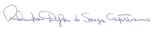 Prof. Richardson Dylsen de Souza CapistranoCoordenação Ensino MédioPortaria/GDG nº 73, de 26 de junho de 2017 (DOU)Siape: 1675146MATRÍCULANOMEDISCIPLINAPROFESSOR(A)20171021000268Bernardo Ribeiro Marques PereiraMatemática IMateriais de ConstruçãoProf. Hildênio José Macedo Prof. Antônio Júnior Alves Ribeiro20171021000012Cassiana Hayarlla DinizFísica I (Aprovada) OKQuímica I (Matriculada Dependência) PEIProf. Maurício Soares de AlmeidaProf. Francisco Rodrigo L. Caldas20171021000020Danilo Nunes de SousaImplantação de Canteiro de ObraProfa. Terezinha de Jesus Carvalho de Oliveira20161021000260Domingos Sávio Morais OKLíngua Portuguesa IIProfa. Maria Edione Pereira da Silva20161021000201Emerson Mateus do Nascimento Souza OKMatemática IMatemática IIProf. Hildênio José MacedoProf. Luiz Eduardo Landim Silva2017102100071Giovana do Nascimento PereiraImplantação de Canteiro de ObraMatemática IProfa. Terezinha de Jesus Carvalho de OliveiraProf. Hildênio José Macedo20161021000465Gisele FernandesLíngua Portuguesa IIProfa. Maria Edione Pereira da Silva20151021000042Isabelly SthefanyMatemática IIProf. Luiz Eduardo Landim Silva20161021000520Ítalo Dennean GomesLíngua Portuguesa IIProfa. Maria Edione Pereira da Silva20161021000155Jarderson AlexandreMatemática IIProf. Luiz Eduardo Landim Silva20141021000312José Pinheiro de SousaMatemática IILíngua Portuguesa IIProf. Luiz Eduardo Landim SilvaProfa. Maria Edione Pereira da Silva20161021000244Kleber Sousa AraujoLíngua Portuguesa IIProfa. Maria Edione Pereira da Silva20171021000357Leonardo Alves Dos Santos (Matriculada Dependência) PEI nas duas disciplinasFísica I Materiais de Construção Prof. Maurício Soares de AlmeidaProf. Antônio Júnior Alves Ribeiro20161021000538Lincoln Lima CruzLíngua Portuguesa IIProfa. Maria Edione Pereira da Silva20151021000115Marcos CunhaLíngua Portuguesa IIProfa. Maria Edione Pereira da Silva20161021000430Maria Eduarda FonsecaMatemática IIProf. Luiz Eduardo Landim Silva20151021000140Maria Luciene MatiasLíngua Portuguesa IIQuímica II (Matriculada Dependência) OKProfa. Maria Edione Pereira da SilvaProf. Francisco Rodrigo L. Caldas20161021000147Osvaldo Soares LandimLíngua Portuguesa IIProfa. Maria Edione Pereira da Silva20161021000341Raynnara  Mendes de MeloMatemática IIProf. Luiz Eduardo Landim Silva20161021000384Sara Yane Oliveira DiasMatemática II (Matriculada Dependência)   PEIQuímica II (Matriculada Dependência)  PEIProf. Luiz Eduardo Landim SilvaProf. Francisco Rodrigo L. Caldas20151021000280Suellen Ribeiro FeitozaLíngua Portuguesa IIMatemática IIProfa. Maria Edione Pereira da SilvaProf. Luiz Eduardo Landim Silva20161021000309Vanessa da Silva FrançaLíngua Portuguesa IIProfa. Maria Edione Pereira da Silva20161021000228Victoria Yasmim da SilvaMatemática IIProf. Luiz Eduardo Landim Silva20151021000352Vitor Lucas Araújo Cavalcante MartinsLíngua Portuguesa IIQuímica II (Matriculada Dependência) OKProfa. Maria Edione Pereira da SilvaProf. Francisco Rodrigo L. Caldas20151021000344Yara Caroline deBiologia IIProfa. Cieusa Maria Calou e PereiraMATRÍCULANOMEDISCIPLINAPROFESSOR(A)20171021010409Arthur Fenando AlvesEletricidade BásicaEletrônica Analógica e DigitalProf. Flávio César Brito Nunes Profa. Régia Talina Silva Araújo20171021010026Brunno Xavier PinheiroTRANSFERIDOEletricidade BásicaProf. Flávio César Brito Nunes 20171021010093Carlos Juan Vieira LimaEletricidade BásicaProf. Flávio César Brito Nunes 20171021010115Denes Luiz RodriguesEletricidade BásicaQuímica I (Matriculado em dependência)Prof. Flávio César Brito NunesProf. Antônio Adhemar de Souza20171021010034Denilson Rodrigues deTRANSFERIDOEletricidade BásicaProf. Flávio César Brito Nunes 20171021010123Dhiovana de SousaEletricidade BásicaFísica IProf. Flávio César Brito Nunes Prof. Maurício Soares de Almeida20171021010166Gabriela Souza SantosEletricidade BásicaEletrônica Analógica e DigitalProf. Flávio César Brito Nunes Profa. Régia Talina Silva Araújo20151021010072Guilherme AlexandreEletricidade BásicaEletrônica Analógica e DigitalProf. Flávio César Brito Nunes Profa. Régia Talina Silva Araújo20132021010211Jairondy AlexandreEletricidade BásicaMatemática IProf. Flávio César Brito Nunes Prof. Hildênio José Macedo20171021010204João Victor GomesEletricidade BásicaFísica IProf. Flávio César Brito Nunes Prof. Maurício Soares de Almeida20171021010395Mateus Levi MarcelinoEletricidade BásicaEletrônica Analógica e DigitalProf. Flávio César Brito Nunes Profa. Régia Talina Silva Araújo20151021010102Pedro Arthur MatiasEletricidade BásicaFísica IProf. Flávio César Brito Nunes Prof. Maurício Soares de Almeida20171021010360Thalita Santana daEletricidade BásicaProf. Flávio César Brito Nunes 20171021010042Vitoria Mendes LouroEletricidade BásicaEletrônica Analógica e DigitalProf. Flávio César Brito Nunes Profa. Régia Talina Silva Araújo20161021010258Davi Hudson PereiraLíngua Portuguesa IIProfa. Maria Edione Pereira da Silva20161021010070Pedro Lucas DantasMatemática IIProf. Mário de Assis Oliveira20142021010065Daniel de AraújoMatemática IIProf. Mário de Assis Oliveira20151021010021Gregório FernandesBiologia IIProf. Pedro Hudson R. Teixeira20161021010185Ítalo Pablo de AraújoBiologia IIMatemática IIProf. Pedro Hudson R. TeixeiraProf. Mário de Assis Oliveira20161021010347João Victor GomesBiologia IIMatemática IIProf. Pedro Hudson R. TeixeiraProf. Mário de Assis OliveiraProfessor(a)AssinaturaProf. Antônio Júnior Alves RibeiroProf. Antônio Adhemar de SouzaProfa. Cieusa Maria Calou e PereiraProf. Flávio César Brito Nunes Prof. Francisco Rodrigo L. CaldasProf. Hildênio José MacedoProf. Luiz Eduardo Landim SilvaProfa. Maria Edione Pereira da SilvaProf. Mário de Assis OliveiraProf. Maurício Soares de AlmeidaProf. Pedro Hudson R. TeixeiraProfa. Régia Talina Silva AraújoProfa. Terezinha de Jesus Carvalho de Oliveira